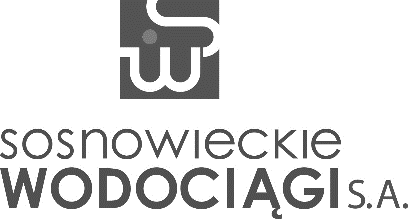 U M O W A Nr - ___/TE/2023zawarta w Sosnowcu, dn. ___ 2023 roku,pomiędzy: Sosnowieckimi Wodociągami Spółką Akcyjną, 41-200 Sosnowiec, ul. Ostrogórska 43, zarejestrowaną 
w Rejestrze Przedsiębiorców w Sądzie Rejonowym Katowice-Wschód w Katowicach, Wydział VIII Gospodarczy Krajowego Rejestru Sądowego pod numerem: KRS 0000216608, czynnym podatnikiem podatku od towarów i usług NIP: 6440011382; REGON: 270544618; kapitał zakładowy: 230 522 130,00 zł; kapitał wpłacony: 230 522 130,00 zł, reprezentowaną przez:___ - ______ - ___dalej „ZAMAWIAJĄCYM”,  lub „STRONĄ”,a: (…)1)dalej „WYKONAWCĄ” lub „STRONĄ”,w rezultacie dokonania przez ZAMAWIAJĄCEGO wyboru oferty WYKONAWCY, w postępowaniu o udzielenie zamówienia prowadzonego w trybie sektorowego przetargu nieograniczonego, na podstawie Regulaminu udzielania zamówień sektorowych, zgodnie z protokołem Zarządu z dnia ___ 2023 roku, zawarta została umowa o treści: § 1Przedmiotem umowy jest: „SUKCESYWNE WYKONYWANIE REMONTÓW SILNIKÓW ELEKTRYCZNYCH”.Wykonawca zobowiązany jest zrealizować przedmiot niniejszej umowy zgodnie z całą dostępną wiedzą techniczną, zgodnie z ofertą, zakresem i wymogami zawartymi w załączniku do umowy oraz SWZ, a także zapewnić stałe kierownictwo nad prowadzonymi pracami, z zachowaniem wymagań bezpieczeństwa i higieny pracy oraz przepisów przeciwpożarowych i ochrony środowiska.Za wykonane prace remontowe (dalej: prace), będące przedmiotem umowy, zamawiający zobowiązuje się zapłacić wykonawcy kwotę nieprzekraczającą łącznej wartości w kwocie: brutto: ___ zł (słownie złotych: ___ ___ /100), 
w tym należny podatek VAT w wysokości ___ %, tj. w kwocie: ___ zł (słownie złotych: ___ ___ /100), netto: ___ zł (słownie złotych: ___ ___ /100).Wykonawca zrealizuje zamówienie w terminie: od dnia 01.09.2023 r. do dnia 30.11.2024 r.Termin wykonania poszczególnych zleceń zostanie każdorazowo ustalony przez zamawiającego – w porozumieniu 
z wykonawcą, w myśl § 2 pkt 8 umowy, z uwzględnieniem rodzaju uszkodzenia, pracochłonności remontu, czasu wykonania lub sprowadzenia nowych części urządzenia oraz uzasadnionych potrzeb zamawiającego wynikających 
ze znaczenia danego urządzenia dla działalności prowadzonego przez niego przedsiębiorstwa, w szczególności w sytuacjach mających charakter awarii z zastrzeżeniem, iż maksymalny czas wykonania prac nie będzie dłuższy niż 8 dni roboczych, licząc od daty otrzymania od zamawiającego pisemnego zlecenia.Wykonawca zapewnia wymagane materiały konieczne do realizacji przedmiotu umowy, tj. części i elementy przeznaczone do wymiany oraz wykonania prac określonych każdorazowo w zleceniu – zgodnie z zakresem zawartym 
w pkt 1 załącznika do umowy.Wykonawca rozpocznie oraz zakończy prace w dniach roboczych w godz. od 7.00 do 14.00 oraz każdorazowo, z jednodniowym wyprzedzeniem, uzgodni termin ich realizacji z zamawiającym; w przypadkach szczególnych, na wniosek wykonawcy prace mogą być wykonywane w innych godzinach, w dni robocze oraz w dni ustawowo wolne od pracy, 
po każdorazowym wcześniejszym uzgodnieniu z zamawiającym warunków realizacji. Za „dni robocze” w rozumieniu niniejszej umowy rozumie się dni tygodnia od poniedziałku do piątku, z wyłączeniem dni ustawowo wolnych od pracy. § 2Wynagrodzenie wykonawcy za wykonane prace rozliczane będzie fakturami częściowymi.Należność płatna będzie przelewem bankowym w terminie 30 dni od daty otrzymania przez zamawiającego faktury prawidłowo wystawionej przez wykonawcę, na rachunek bankowy wskazany na fakturze, przy czym wykonawca będący czynnym podatnikiem podatku VAT obowiązany jest podać rachunek bankowy, który określony został w wykazie podmiotów, o którym mowa w art. 96b ustawy z dnia 11 marca 2004 r. o podatku od towarów i usług; za datę dokonania płatności uznaje się datę obciążenia rachunku bankowego zamawiającego.Podstawą wystawienia faktury będzie każdorazowo podpisany przez Strony protokół odbioru przedmiotu umowy, polegający na potwierdzeniu przez zamawiającego wykonania prac oraz przekazanie dokumentów, zgodnie z § 4 umowy; faktura wystawiona przez wykonawcę może obejmować jedynie towar/usługę wynikającą z realizacji niniejszej umowy.Umowa zostanie rozliczona według faktycznie wykonanych prac, jednak do wartości nieprzekraczającej kwoty określonej w § 1 pkt 3 umowy.Zamawiający zastrzega sobie możliwość zlecenia wykonania remontów innych ilości silników, niż wymienione 
w pkt 2 załącznika do umowy – w ramach ogólnej kwoty zamówienia określonej w § 1 pkt 3 umowy – zgodnie z cenami jednostkowymi określonymi w tym załączniku.W przypadku wyczerpania przed terminem określonym w § 1 pkt 4, kwoty umowy określonej w § 1 pkt 3, umowa niniejsza wygasa.Wykonawca nie wniesie żadnych roszczeń w przypadku nie wyczerpania w okresie obowiązywania umowy przez zamawiającego wartości zamówienia netto, określonej w § 1 pkt 3 umowy.Jeżeli w trakcie wykonywania remontu, wykonawca stwierdzi konieczność realizacji prac nie ujętych w zakresie rzeczowym, wskazanym w pkt 1 załącznika do umowy, przedstawi zamawiającemu zakres tych prac, koszt ich realizacji, termin wykonania remontu celem akceptacji (zlecenia remontu silnika na warunkach określonych w ofercie wykonawcy) lub podjęcia decyzji o zaniechaniu remontu silnika. W przypadku wystąpienia szerszego zakresu prac, niż wskazany w pkt 1 załącznika do umowy, pociągającego 
za sobą decyzję o zaniechaniu remontu silnika, wykonawcy nie będzie przysługiwać wynagrodzenie za wykonane prace związane z uszkodzonym urządzeniem; uszkodzony silnik, którego remontu zaniechano wykonawca zobowiązany będzie zwrócić zamawiającemu w stanie złożonym; za pozostałe prace określone w zleceniu wykonawca otrzyma wynagrodzenie odpowiadające zakresowi zrealizowanych prac (wskazanemu w załączniku do umowy).   W trakcie realizacji przedmiotu umowy stosowany będzie dowód przyjęcia / odbioru przez wykonawcę silników 
do remontu; Strony potwierdzą fakt przyjęcia lub odbioru urządzenia pisemnie (na stosownym druku) w dniu jego przyjęcia / odbioru; wykonawca na dowodzie przyjęcia / odbioru każdorazowo określi termin wykonania remontu, który nie będzie dłuższy niż termin, o którym mowa w § 1 pkt 5 umowy. Wykonawca wyraża zgodę na potrącenie ewentualnych kar umownych z faktury obejmującej wynagrodzenie wykonawcy.Zamawiający wyłącza stosowanie przez wykonawcę ustrukturyzowanych faktur elektronicznych zgodnie z art. 4 ust. 3 ustawy z dnia 9 listopada 2018 r. o elektronicznym fakturowaniu w zamówieniach publicznych, koncesjach na roboty budowlane lub usługi oraz partnerstwie publiczno-prywatnym.Zamawiający niniejszym składa oświadczenie, o którym mowa w art. 4c ustawy z dnia 8 marca 2013 r. o przeciwdziałaniu nadmiernym opóźnieniom w transakcjach handlowych o posiadaniu statusu dużego przedsiębiorcy.§ 3Wykonawca gwarantuje, iż podczas realizacji przedmiotu umowy zastosuje wyłącznie fabrycznie nowe, nieregenerowane, oryginalne materiały (części i elementy) oraz zapewnia skuteczne działanie i prawidłową pracę wyremontowanych silników. Wykonawca zobowiązuje się zrealizować przedmiot umowy z materiałów własnych. Wykonawca udziela na przedmiot umowy 6-miesięcznej gwarancji jakościowej (bez jakichkolwiek wyłączeń), licząc od daty potwierdzenia przez zamawiającego faktu odbioru poszczególnych silników, po wykonanym remoncie.W okresie obowiązywania gwarancji wykonawca gwarantuje / zapewnia:W przypadku wystąpienia wady w wyremontowanym/ych silniku/ach – usunięcie jej na miejscu u zamawiającego, w terminie nie dłuższym niż 3 dni robocze, licząc od dnia zgłoszenia tego faktu przez zamawiającego;W przypadku braku możliwości usunięcia zgłoszonej wady związanej z wykonanym remontem silnika/ów 
na miejscu u zamawiającego,  demontaż i odbiór – bez dodatkowego wynagrodzenia – uszkodzonego/ych silnika/ów, celem usunięcia wady, w terminie nie dłuższym niż 5 dni roboczych, licząc od dnia zgłoszenia tego faktu przez zamawiającego.Jeżeli w wykonaniu swoich obowiązków wykonawca dostarczy zamawiającemu zamiast rzeczy wadliwej rzecz wolną od wad albo dokona jej istotnych napraw, termin gwarancji biegnie na nowo od chwili dostarczenia rzeczy wolnej od wad lub zwrócenia rzeczy naprawionej; jeżeli wykonawca wymieni część rzeczy, termin gwarancji biegnie na nowo dla części wymienionej; w innych wypadkach termin gwarancji ulega przedłużeniu o czas, w ciągu którego wskutek wady rzeczy objętej gwarancją zamawiający nie mógł z niej korzystać.Niewynikająca z winy zamawiającego trzykrotna wada wymienionych elementów w okresie gwarancji, skutkować będzie ich wymianą na nowe – wolne od wad. § 4Przy realizacji przedmiotu umowy – każdorazowo wraz z wyremontowanym/ymi silnikiem/ami, wykonawca przekaże zamawiającemu dokumenty w języku polskim (w formie oryginału lub kserokopii potwierdzonej przez wykonawcę „za zgodność z oryginałem”), tj.: Protokoły z badań silnika w tym: Pomiar stanu izolacji i oporności uzwojeń,Pomiar parametrów biegu jałowego,Pozytywnych pomiarów ochrony przeciwporażeniowej (po montażu silnika na stanowisku);Dokument / raport z informacjami w zakresie: Typ i producent dla zastosowanych łożysk,Typ zastosowanego smaru do łożysk wraz z określeniem minimalnego okresu między smarowaniami (o ile jest to wymagane dla danego typu łożysk),Typy i charakterystyki czujników temperaturowych zabudowanych w silniku (o ile takowe są stosowane);Dodatkowo dla silników o mocy 30 kW i powyżej:Protokół z przeprowadzonego osiowania i pomiarów drgań na stanowisku pracy w odniesieniu do stosowanych norm pomiarowych,Dokument potwierdzający przeprowadzenie pomiarów na hamowni przy pełnym obciążeniu (dla Zakresu I – załącznik do umowy). § 5Wykonawca wkalkulował w cenę wszystkie koszty, które mogą wystąpić w związku z wykonywaniem przedmiotu umowy, zgodnie z wymaganiami zamawiającego zawartymi w SWZ oraz warunkami umowy.Zamawiający nie będzie uwzględniał żadnych dodatkowych roszczeń z tytułu niewłaściwego skalkulowania ceny lub pominięcia przez wykonawcę jakiegokolwiek elementu niezbędnego do wykonania przedmiotu umowy.§ 6Przed przystąpieniem do prac bezpośrednio na obiekcie wykonawca winien zgromadzić całość niezbędnego sprzętu / narzędzi i materiałów.Pomiary na obiektach wykonane będą zgodnie z obowiązującymi w tym zakresie przepisami, w sposób niekolidujący 
z ruchem technologicznym zamawiającego i po wcześniejszym uzgodnieniu ze służbami energetycznymi zamawiającego; nadzór w zakresie organizacji pracy oraz przestrzegania obowiązujących przepisów BHP i p.poż. przez pracowników wykonawcy sprawuje jego dozór.Prace wykonywane będą przy użyciu sprzętu własnego wykonawcy.  W trakcie wykonywania prac stanowiących przedmiot umowy, na wykonawcy spoczywał będzie obowiązek 
właściwego zabezpieczenia (oznakowania) miejsca wykonywania prac, zgodnie z odpowiednimi przepisami oraz utrzymania tego oznakowania w należytym stanie przez cały okres realizacji zadania.Każdorazowo po zakończeniu prac wykonawca uporządkuje miejsce prowadzenia prac przywracając je do stanu pierwotnej czystości. W ramach gospodarki odpadami wykonawca zagospodaruje odpady wytworzone w trakcie realizacji niniejszego zamówienia, jako wytwórca odpadów powstających w wyniku świadczenia usług w zakresie budowy, rozbiórki i remontu obiektów, w sposób zgodny z przepisami ustawy o odpadach z dnia 14 grudnia 2012 roku. W przypadku wadliwej realizacji prac, skutkujących uszkodzeniem silnika, zamawiający obciąży wykonawcę kosztami naprawy urządzenia, uszkodzonego z winy wykonawcy.Wykonawca jest odpowiedzialny i ponosi wszelkie koszty z tytułu strat materialnych powstałych w związku z zaistnieniem zdarzeń losowych i z tytułu odpowiedzialności cywilnej za szkody oraz następstwa nieszczęśliwych wypadków dotyczących pracowników, osób trzecich w tym także ruchem pojazdów mechanicznych – powstałe w związku z prowadzonymi pracami. § 7W razie zmian w przepisach dotyczących stawki podatku VAT, Strony dopuszczają możliwość zmiany ceny brutto, których powyższe zmiany będą dotyczyć.§ 8Strony ustalają, że obowiązującą formą odszkodowania będą kary umowne z następujących tytułów i w podanych wysokościach:Wykonawca zapłaci zamawiającemu:10 % wartości netto wynagrodzenia, określonej w § 1 pkt 3 umowy, z powodu odstąpienia od umowy 
z przyczyn zależnych od wykonawcy,5 % wartości netto, wyliczonej według cen jednostkowych określonych w załączniku do umowy, 
za niezrealizowany zakres remontu silnika/ów określony w tym załączniku, w terminie określonym w § 1 pkt 5 umowy, za każdy rozpoczęty dzień zwłoki,5 % wartości netto, wyliczonej według cen jednostkowych określonych w załączniku do umowy, 
za nieterminowe wywiązywanie się z obowiązku gwarancyjnego, o którym mowa w § 3 pkt 4.1. lub 4.2. umowy, za każdy rozpoczęty dzień zwłoki;Zamawiający zapłaci wykonawcy 10 % wartości wynagrodzenia netto, określonej w § 1 pkt 3 umowy, z powodu odstąpienia od umowy z przyczyn zależnych od zamawiającego, za wyjątkiem okoliczności określonych w § 13 pkt 1.2. umowy.Strony mogą na zasadach ogólnych dochodzić odszkodowania uzupełniającego. § 9Strony zobowiązują się wzajemnie powiadamiać na piśmie o zaistniałych przeszkodach w wypełnianiu zobowiązań umownych.§ 10Wykonawca nie może dokonać przelewu wierzytelności przysługujących z tytułu niniejszej umowy na rzecz osoby trzeciej bez uzyskania uprzedniej, pisemnej zgody zamawiającego.§ 11Integralną część umowy stanowią:Oferta wykonawcy (wraz z załącznikami);Specyfikacja warunków zamówienia (SWZ);Załącznik do umowy.Za równoważne z oświadczeniami w formie pisemnej, składanymi przez Strony w wykonaniu niniejszej umowy, uznaje się również oświadczenia złożone drugiej Stronie, pocztą elektroniczną na adres:sekretariat@sosnowieckiewodociagi.pl – dla zamawiającego;___@___ – dla wykonawcy.Na żądanie nadawcy listu elektronicznego, druga Strona niezwłocznie potwierdzi tą samą drogą fakt jego otrzymania.Strony zobowiązują do niezwłocznego powiadamiania się o każdej zmianie danych zawartych w pkt 2.§ 12 Osobą odpowiedzialną za realizację niniejszej umowy ze strony wykonawcy będzie: ___, pod nr tel. ___Osobą odpowiedzialną za realizację niniejszej umowy ze strony zamawiającego będzie: ___, pod nr tel. ___Zmiana powyższych osób wymaga pisemnego powiadomienia drugiej Strony.§ 13Zamawiający może odstąpić od umowy w przypadkach:Określonych w ustawie – Kodeks cywilny;Zaistnienia istotnej zmiany okoliczności powodującej, że wykonanie umowy nie leży w interesie zamawiającego lub w interesie publicznym, czego nie można było przewidzieć w chwili zawarcia umowy, lub dalsze wykonywanie umowy może zagrozić podstawowemu interesowi bezpieczeństwa państwa lub bezpieczeństwu publicznemu, zamawiający może odstąpić od umowy w terminie 30 dni od powzięcia wiadomości o powyższych okolicznościach; w takim przypadku wykonawca może żądać jedynie wynagrodzenia należnego mu z tytułu wykonania części umowy;Rozpoczęcia likwidacji wykonawcy, z wyjątkiem likwidacji przeprowadzonej w celu przekształcenia.Odstąpienie od umowy powinno nastąpić w formie pisemnej pod rygorem nieważności takiego oświadczenia i powinno zawierać uzasadnienie; odstąpienie od umowy z przyczyn określonych w niniejszej umowie nastąpić może 
w terminie 21 dni od zaistnienia tej przyczyny.W przypadku odstąpienia od umowy, Strony zobowiązane są w terminie 21 dni od daty odstąpienia, sporządzić szczegółowy protokół dotychczas wykonanych usług, według stanu na dzień odstąpienia.§ 14Wykonawca ma prawo powierzyć podwykonawcom wykonanie części zamówienia, za wyjątkiem kluczowych zadań, których obowiązek osobistego wykonania przez wykonawcę zastrzegł zamawiający.O ile zasadne, zmiana lub rezygnacja z podwykonawcy, na którego zasoby wykonawca powoływał się, w celu wykazania spełnienia warunków udziału w postępowaniu, może nastąpić tylko w sytuacji, gdy wykonawca wykaże zamawiającemu, iż proponowany inny podwykonawca lub wykonawca samodzielnie spełnia warunki udziału w postępowaniu w stopniu nie mniejszym niż wymagany w trakcie postępowania o udzielenie zamówienia.Jeżeli zamawiający stwierdzi, że wobec podwykonawcy, o którym mowa w pkt 2, zachodzą podstawy wykluczenia, wykonawca zobowiązany jest zrezygnować z powierzenia mu wykonania części zamówienia, bądź zastąpić innym podwykonawcą.Powierzenie wykonania części zamówienia podwykonawcom, nie zwalnia wykonawcy z odpowiedzialności za należyte wykonanie tego zamówienia.§ 152)Członkowie Konsorcjum oświadczają, iż na podstawie umowy regulującej ich współpracę  przy realizacji nin. zamówienia:Pełnomocnikiem Konsorcjum jest: ___;Pełnomocnik upoważniony jest do zaciągania zobowiązań w imieniu i na rzecz Konsorcjum składającego się z jego Członków oraz do wyłącznego występowania w imieniu Konsorcjum w trakcie realizacji niniejszej umowy;Przyjmują solidarną odpowiedzialność za wykonanie wszelkich zobowiązań wynikających z realizacji niniejszej umowy.§ 153) / § 163)Wykonawca zobowiązany jest do zachowania poufności informacji dotyczących obiektu Oczyszczalni Ścieków RADOCHA II w Sosnowcu (zwanymi dalej „Informacjami”) w trakcie realizacji przedmiotu umowy, w szczególności przez zachowaniu zasad opisanych w niniejszym paragrafie umowy.Wykonawca zobowiąże osoby fizyczne działające w jego imieniu lub, którymi się posługuje przy wykonywaniu niniejszej umowy do zachowania poufności Informacji na zasadach opisanych w niniejszym paragrafie.W przypadku konieczności ujawnienia Informacji osobie trzeciej wykonawca zobowiąże tą osobę do zachowania poufności Informacji na zasadach opisanych w niniejszym paragrafie.Wykonawca jest obowiązany gromadzić, utrwalać, przechowywać, wykorzystywać, ujawniać osobom trzecim, Informacje wyłącznie w przypadkach i w zakresie jakim jest to niezbędne do prawidłowego wykonania niniejszej umowy.Wykonawca jest obowiązany zastosować środki techniczne i organizacyjne zapewniające poufność Informacji 
i ochronę przed ich ujawnieniem odpowiednie do formy i charakteru Informacji oraz ryzyka ich ujawnienia.Wykonawca niezwłocznie poinformuje zamawiającego o każdym przypadku innego niż niezbędnego do prawidłowego wykonania niniejszej umowy ujawnienia lub uzasadnionego podejrzenia ujawnienia Informacji.Na pisemne wezwanie odpowiednio każdej ze stron druga strona zobowiązana jest do udzielania pisemnych wyjaśnień o wszelkich okolicznościach związanych z zachowaniem poufności Informacji.Na pisemne wezwanie zamawiającego, wykonawca zobowiązany jest do umożliwienia zamawiającemu wykonywania kontroli zachowania przez wykonawcę poufności Informacji w sposób odpowiedni do charakteru Informacji oraz ryzyka ich ujawnienia.§ 163) / § 173)Wszystkie sprawy czy roszczenia między Stronami wynikające z realizacji niniejszej umowy winny być rozwiązywane bez zbędnego opóźnienia w sposób polubowny, drogą negocjacji między Stronami.W przypadku niepowodzenia tych negocjacji zaistniałe spory będzie rozstrzygał sąd polski właściwy dla siedziby zamawiającego.§ 173) / § 183)Wszelkie zmiany bądź uzupełnienia niniejszej umowy mogą nastąpić jedynie w formie pisemnego aneksu pod rygorem nieważności.§ 183) / § 193)W sprawach nieuregulowanych w niniejszej umowie stosuje się Regulamin udzielania zamówień sektorowych oraz przepisy prawa polskiego, w szczególności ustawy – Kodeks cywilny.§ 193) / § 203)Niniejszą umowę sporządzono w dwóch jednobrzmiących egzemplarzach, po jednym dla każdej ze Stron.ZAMAWIAJĄCY:									WYKONAWCA:Załącznik do umowyNr – ___/TE/2023ZAKRES USŁUGI WRAZ Z ILOŚCIOWYM WYKAZEM SILNIKÓW I CENAMI REALIZACJI PRAC REMONTOWYCHUWAGA: zakres jw. zgodny będzie z zapisami zawartymi w pkt 3 i 4 rozdziału 3 SWZ, a wykaz  jw. zgodny będzie z WYKAZEM zawartym w formularzu cenowym1)do uzupełnienia o stosowne dane, w zależności od formy prowadzenia działalności przez wykonawcę2)paragraf umowy obowiązujący tylko w przypadku wykonawców występujących wspólnie3)stosownie do kolejności numeracji paragrafów umowy